Guidance Notes for accessing and using Zoom via laptop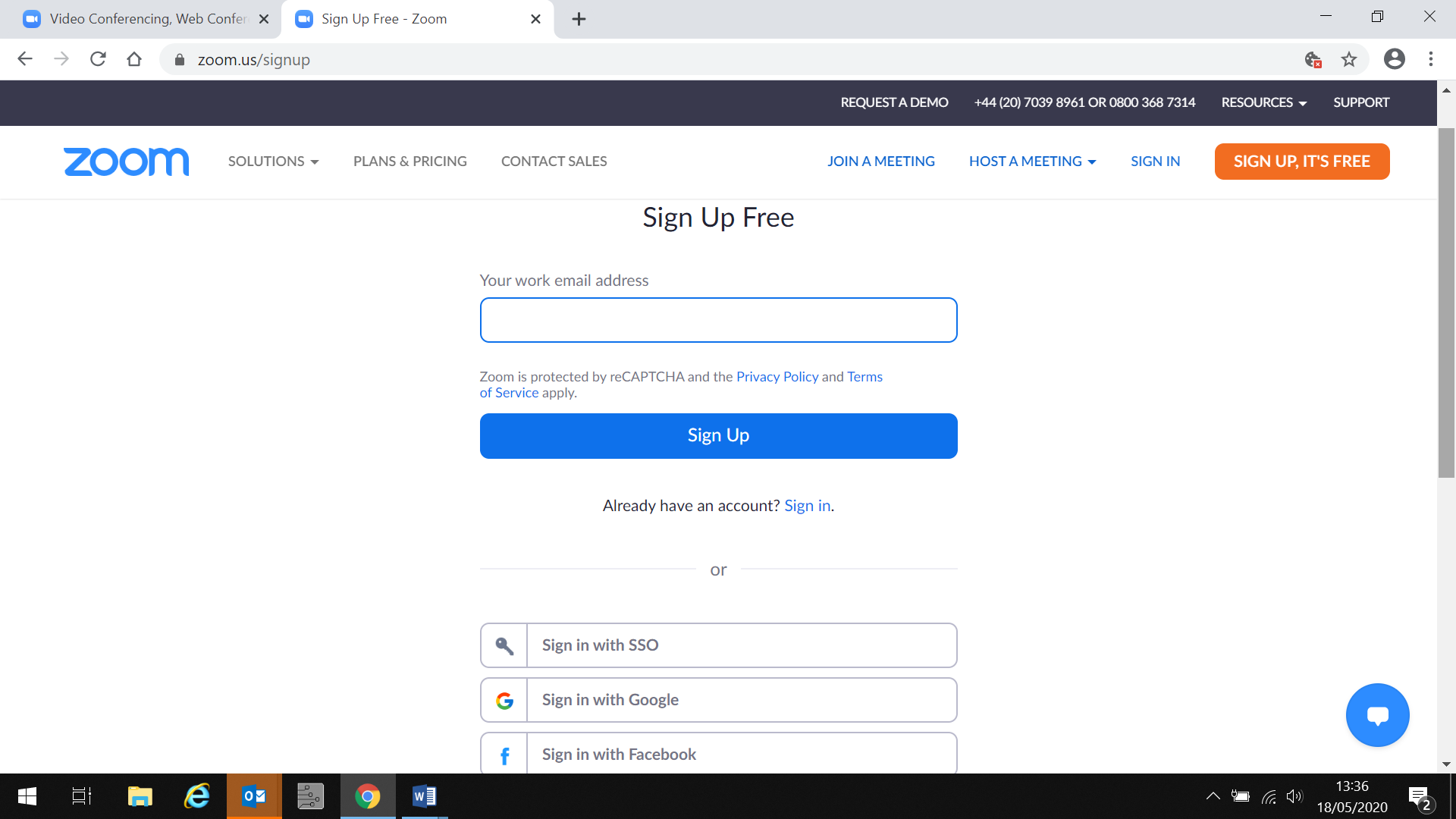 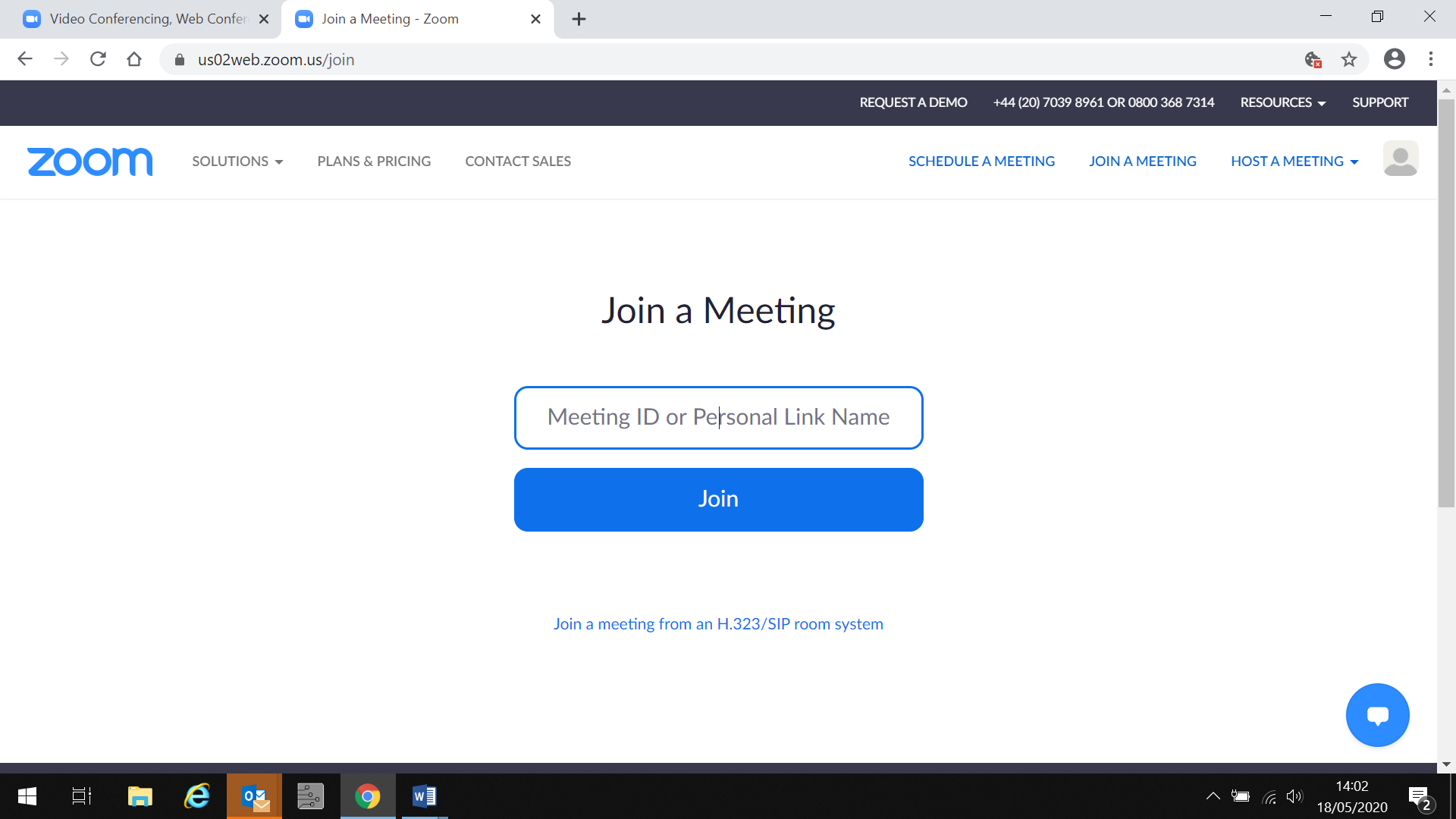 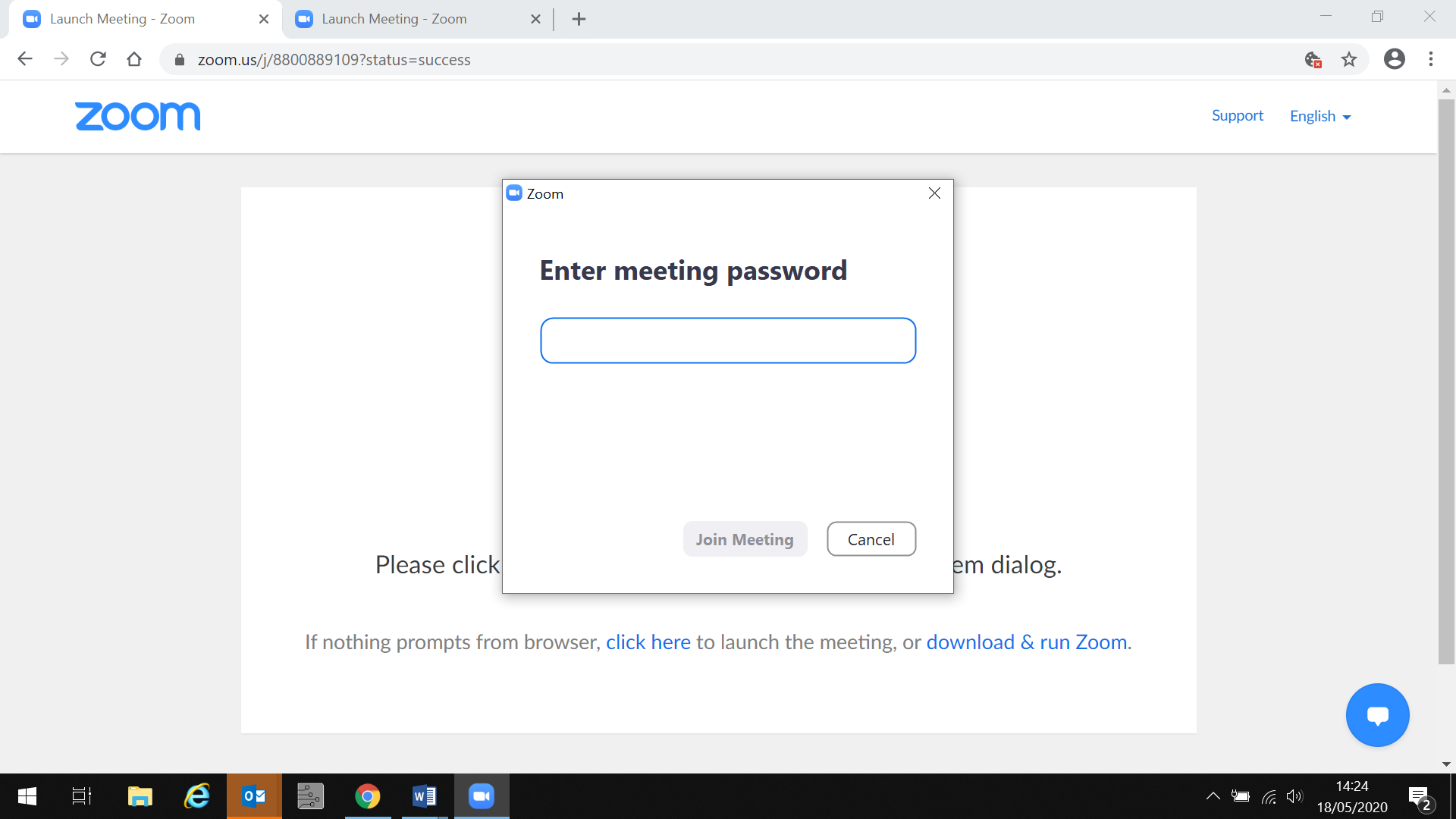 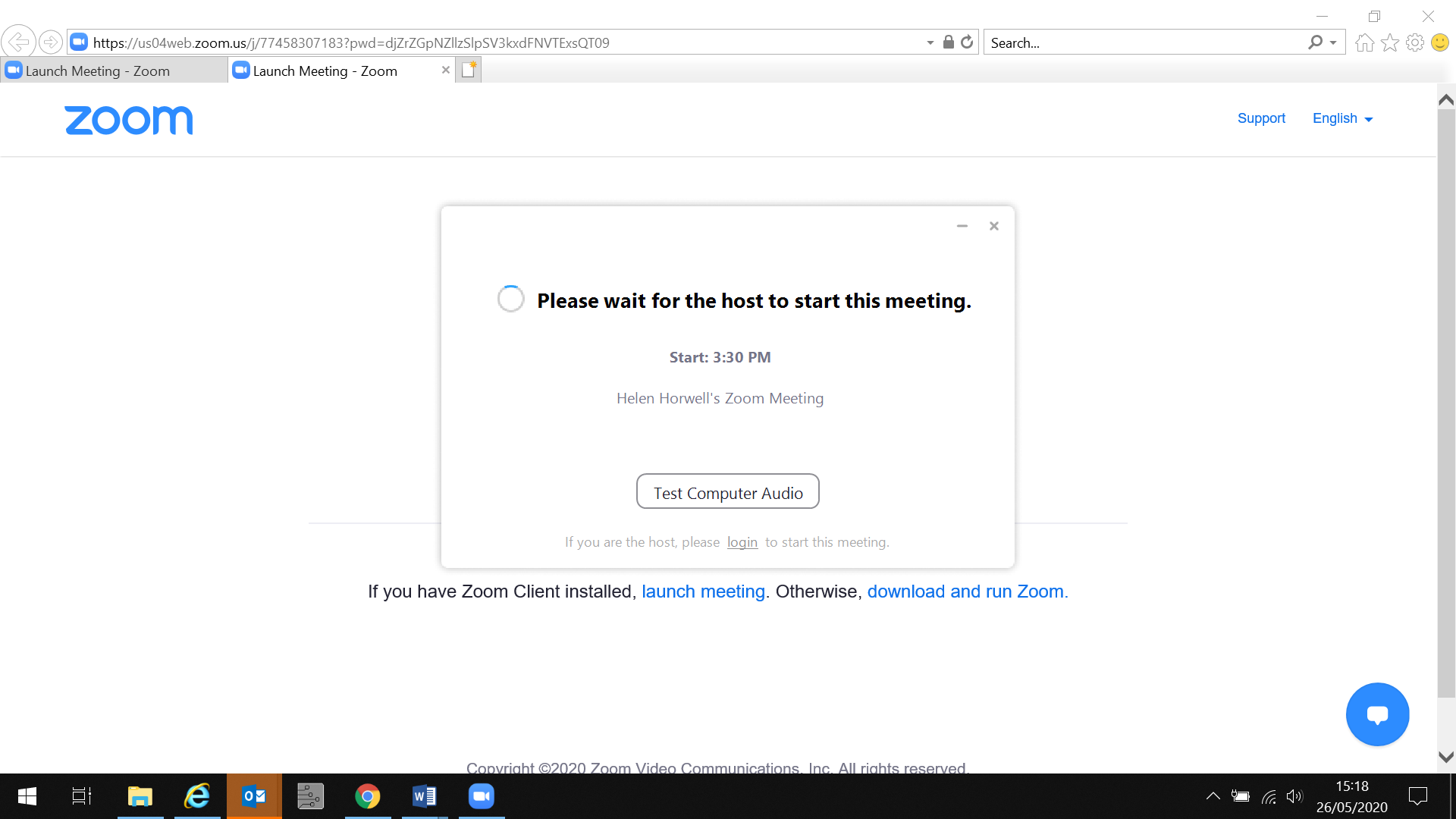 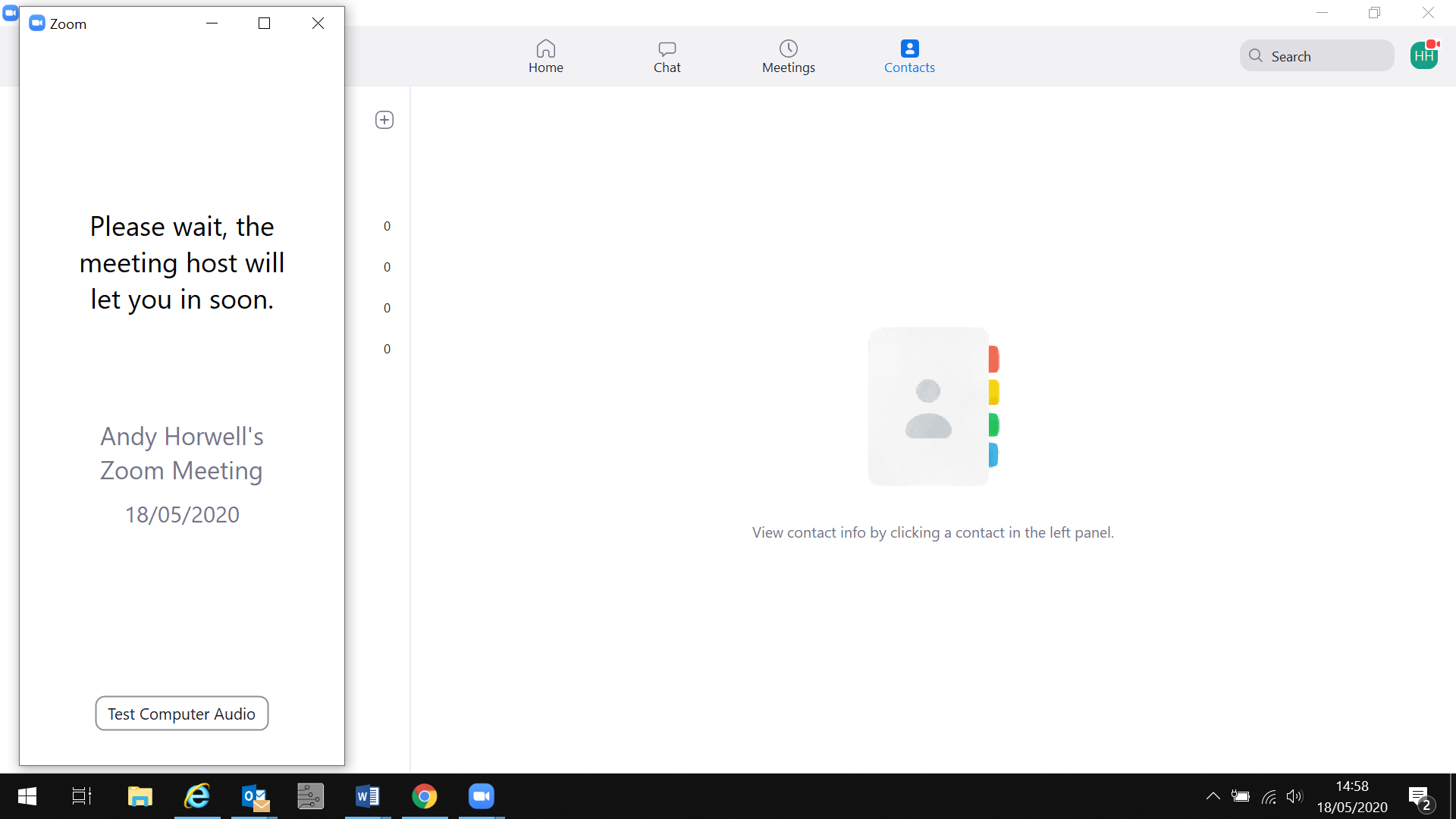 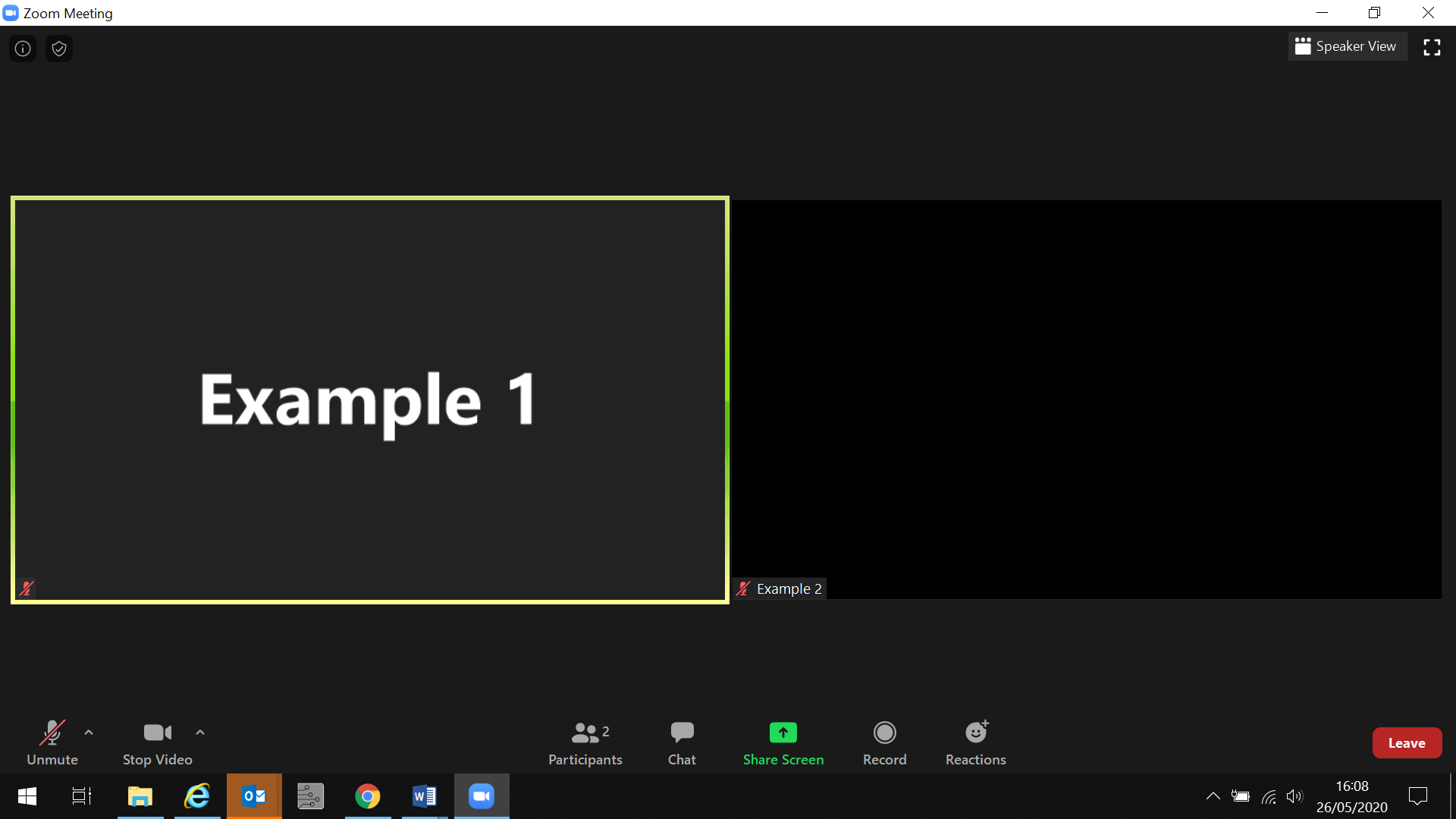 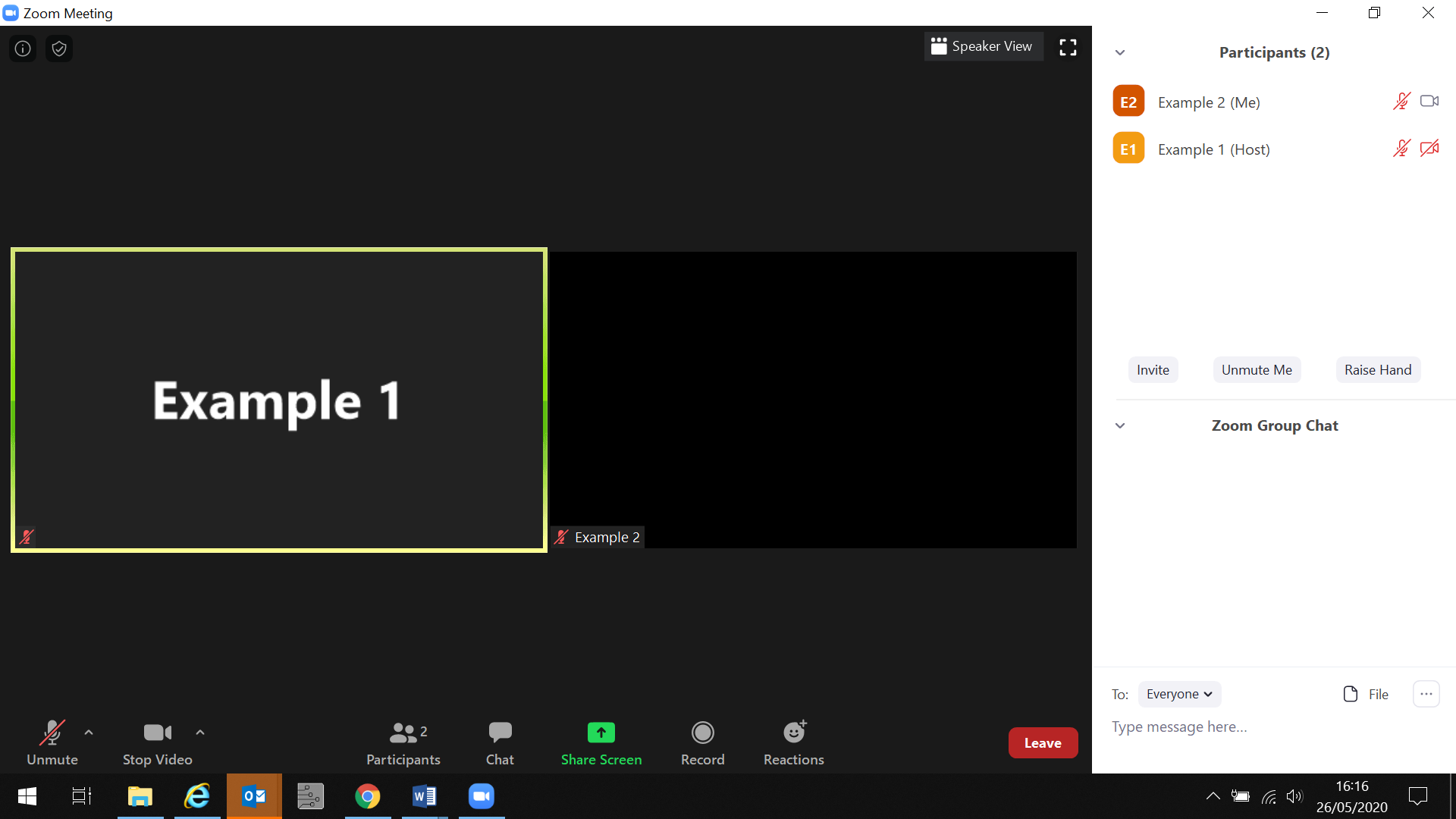 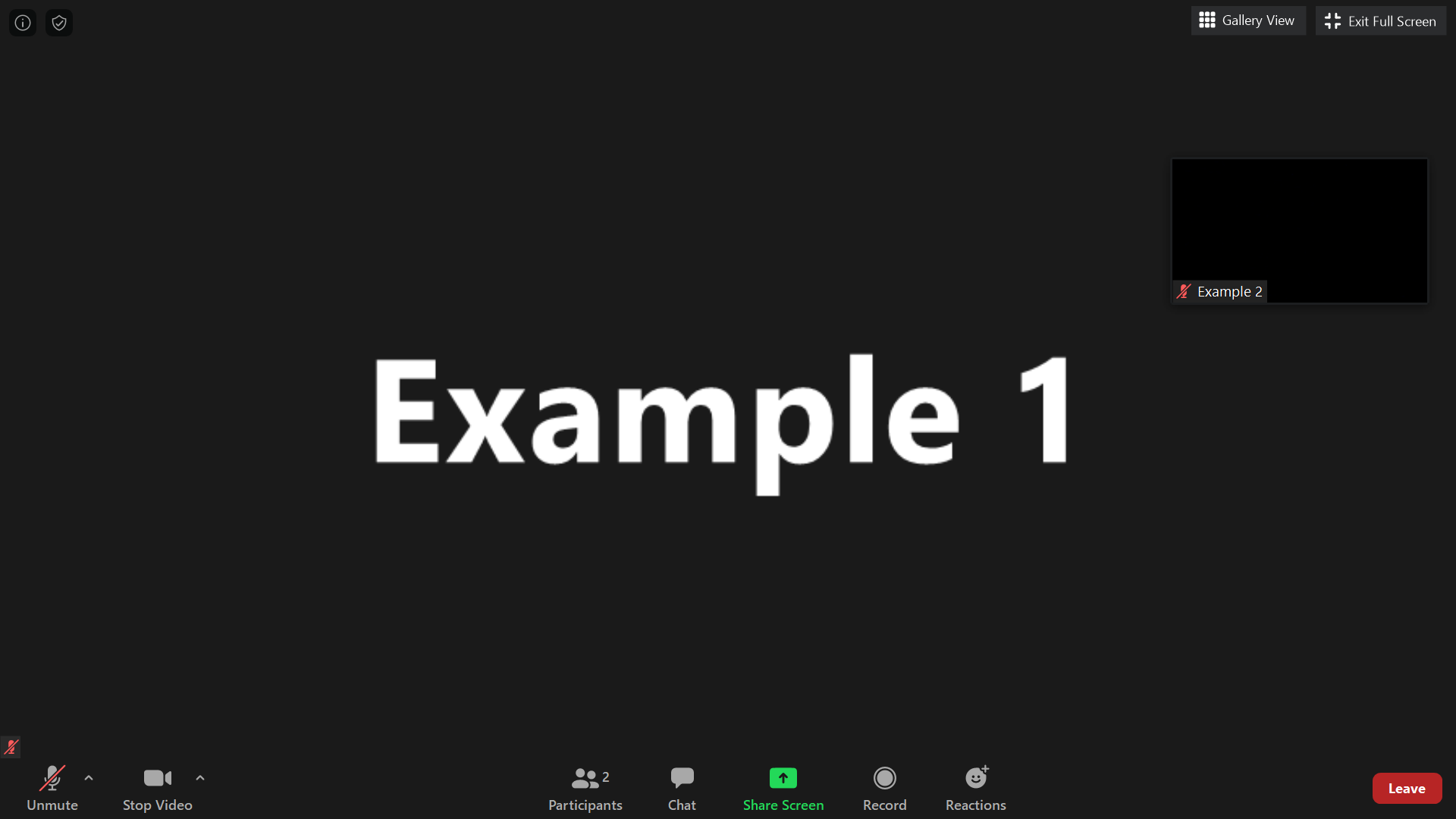 